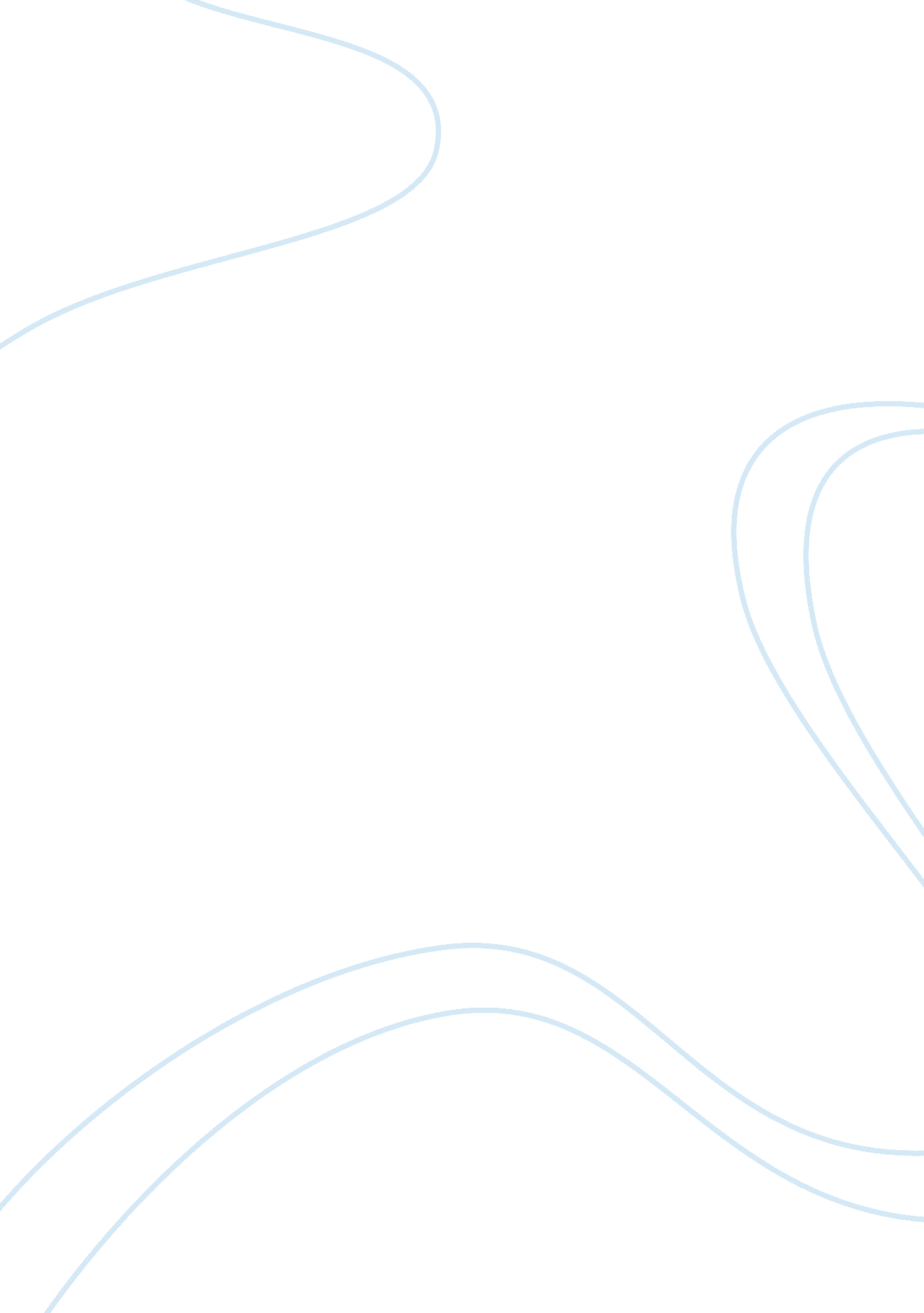 Leadership is a process by which a person influences others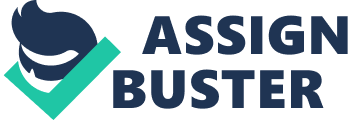 INTRODUCTION ( UNDERSTANDING OF LEADERSHIP ) : Leadership is a procedure by which a individual influences others to carry through an nonsubjective and directs the organisation in a manner that makes it more cohesive and coherent. In other words, Leadership is besides defined as procedure whereby an single influences a group of persons to accomplish a common end in a simple manner. Leaderships carry out this procedure by using their leading cognition and accomplishments. We have traits that can act upon our actions. This is called Trait Leadership. In that it was one time common to believe that leaders were born instead than made. On the other manus, leading of leader can be observed in Process theory of Leadership. The below diagram tells a difference between these procedures of Leadership. Leader: Leader must hold an honest apprehension of himself who is he, what he knows and what he can make. It is the followings, non the leader or person else who determines if the leader is successful. If Followings do non swear or miss assurance in their leader, so they will be uninspired. To be successful Leader has to convert his/her followings, non himself/herself or his/her higher-ups, that he/she is worthy of being followed. Followings: Different people require different manners of leading. For illustration, a new hire requires more supervising than an experient employee. A individual who lacks motive requires a different attack than one with a high grade of motive. He/She must cognize his/her people. The cardinal starting point is holding a good apprehension of human nature, such as demands, emotions, and motive. Communication: It is an of import portion of the Leadership to set up a Communication between a Leader and a Follower. It may be Verbal or Non-Verbal. What and how a Leader communicate either physiques or harms the relationship between Leader and his/her Followings. Situation: All state of affairss are different. What a Leader bash in one state of affairs will non ever work in another. Leader must utilize his/her judgement to make up one's mind the best class of action and the leading manner needed for each state of affairs. Besides the state of affairs usually has a greater consequence on a leader 's action than his or her traits. This is because while traits may hold an impressive stableness over a period of clip, they have small consistence across state of affairss. This is why a figure of leading bookmans think the Process Theory of Leadership is a more accurate than the Trait Theory of Leadership. GENERAL CONCEPTS OF LEADERSHIP: Good leaders are made non born. If a individual has the desire and self-control, he/she can go an effectual leader. Good leaders develop through a ne'er stoping procedure of self-study, instruction, preparation, and experience. To animate the workers into higher degrees of teamwork, there are certain things a individual must be, cognize, and do. These do non come of course, but are acquired through continual work and survey. Good leaders are continually working and analyzing to better their leading accomplishments ; they are NOT resting on their awards. Leaderships carry out this procedure by using their leading attributes, such as beliefs, values, moralss, character, cognition, and accomplishments. The footing of good leading is honest character and altruistic service to the organisation. In his/her employees ' eyes, his/her leading is everything a Leader do that effects the organisation 's aims and their wellbeing. Respected leaders concentrate on what they are [ be ] ( such as beliefs and character ) , what they know ( such as occupation, undertakings, and human nature ) , and what they do ( such as implementing, motivation, and supplying way ) . What makes a individual want to follow a leader? Peoples want to be guided by those they respect and who have a clear sense of way. To derive regard, they must be ethical. A sense of way is achieved by conveying a strong vision of the hereafter. The Two Most Important Keies to Effective Leadership: ( a ) Trust and assurance in top leading was the individual most dependable forecaster of employee satisfaction in an organisation. ( B ) Effective communicating by leading in three critical countries was the key to winning organisational trust and assurance: 1. Helping employees understand the company 's overall concern scheme. 2. Helping employees understand how they contribute to accomplishing cardinal concern aims. 3. Sharing information with employees on both how the company is making and how an employee 's ain division is making -- comparative to strategic concern aims. CHARACTERSTICS OF Good Leader: Leader of any company or organisation must hold some accomplishments for the success of the organisation or the accomplishment of specific end. Here are some of the chief characterstics of leader that are must in any field of the concern. INTERPERSONAL SKILL: The first leading feature is interpersonal accomplishments. Leaderships that have earned the trust and regard of their followings can utilize this trust to travel the organisation towards the accomplishments of its end. These leaders are able to utilize their interpersonal accomplishments to work through hard relationships and maintain the peace in their sections. They are good at listening and supplying constructive feedback. COMMUNICATION SKILL: Leaderships showing communicating accomplishments are both good talkers and hearers. Through their words they can assist maintain the work force motivated and committed. They besides listen to their followings and inquire inquiries when they want to do certain they have a good apprehension of what is being expressed. Valuess: Leaderships must besides value the diverseness of a work force and understand that a diverse group of employees will convey a larger position to the organisation. They need to handle followings with the regard they deserve and do non expose favouritism. They operate with a high degree of moralss that sets an illustration for others to follow. ORGANIZATIONAL CONSCIOUSNESS: Leadership features sometimes go beyond the personal traits and hit on countries such as organisational consciousness or cognition. These are leaders that understand what the organisation wants to accomplish and cognize how it can be accomplished. They create webs within the organisation to assist their groups get things done and are merely as ace at interrupting down organisational barriers to come on. Assurance: Leaderships need to transport themselves with assurance and non be afraid to take ownership for both popular and unpopular determinations. They must be able to larn from unfavorable judgments and are frequently acutely cognizant of their ain defects. Confident leaders are able to keep a composure demeanour even during exigencies and this can be contagious when it needs to be. Flexibility: Another of import feature of leaders are their ability to stay flexible and accommodate their leading manner to run into the demands of the current work environment. They must be able to work with others to run into organisational ends and switch focal point as necessary. CREATIVITY SKILL: Leaderships showing creativeness accomplishments are able to develop advanced solutions to old jobs. The diverseness they build in their organisations helps them to develop more comprehensive replies to routine inquiries. Creative leaders are able to interpret proficient information into solutions that are understood by everyone. ACHIEVING Consequence: The last leading characteristic we 're traveling to discourse is accomplishing consequences. Leaderships merely do n't put the illustration for others to follow ; they besides play a large function in accomplishing the ends of the organisation. Through their leading accomplishments, they maintain a high degree of public presentation in their organisations and are able to assist maintain their work force motivated even when faced with a apparently impossible state of affairs. And since they have a deep apprehension of what an organisation needs to carry through they are able to rapidly place and work out the of import aims of an organisation. TWO Good Leaderships IN A Business: DHIRUBHAI AMBANI: Harmonizing to my apprehensions, Mr. Dhirubhai Ambani is the good illustration for the whole universe in a field of concern. Mr. Ambani had all the qualities that are indispensable for taking the concern organisation and accomplishing the ends or future mark with the aid of followings by taking them in a effectual manner. Here are some of the qualities of the Mr. Ambani that are responsible for his success: Dhirubhai 's life was, so, a beating success narrative of a little town male child constructing a elephantine corporation that propelled him into the ranks of the universe 's richest work forces by the clip of his decease. In Dhirubhai 's position of the universe of concern, the terminal justified the agencies. Not something that everyone would hold with. But Dhirubhai swore by this pronouncement and he proved the point in his ain life-time. He built a $ 12-billion company from abrasion. He was the premier force in presenting the equity cult in the state. His biggest accomplishment, nevertheless, is something that can non be quantified - he infused the spirit of concern among an full coevals of Indians who were inspired by his rags-to-riches narrative. He was a life motive for how inspiration coupled with difficult work and the `` can-do '' spirit can take one to great highs. Dhirubhai was endowed with crisp concern acumen and a spirit of escapade. But more than this in-born trait, there were three features that set Dhirubhai apart in the conservative universe of Indian concern: First, his phenomenal risk-taking ability that was far higher than other modern-day business communities. He was a born risk-taker and believed in taking on and pull offing deliberate hazards. It is this same risk-taking ability that helped him when he ventured into fabric fabrication in 1966 within a twelvemonth of purchasing out his original spouse in the narration concern, Champaklal Damani. Ditto when he ventured into the backward integrating undertaking of puting up a works to bring forth fibre intermediate, purified terephthalic acid ( PTA ) in the mid-80s - he was taking on established concerns and business communities. Second was his house belief that concern is nil but a web of relationships and duties. Success depended on the right contacts in the right topographic points and Dhirubhai perfected this to a all right art. It was his great leading quality that he strongly believed in a strong communicating and relationship with his followings during his concern that lead to him to go one of the great business communities in the universe. He believed in proactive moves instead than responding to Government policy which is what his coevalss were making. This capacity to `` pull off the environment '' would be responsible for the dark musca volitanss that any chronicler of the Reliance group 's development would meet. Finally, his ability to see the larger image and believe large. Even in the mellow 80s, Dhirubhai could see that he needed to incorporate himself across the full petrochemical concatenation to last and turn. This is once more the great quality of any leader that lead them for the whole hereafter by puting the end of an organisation. Mr. Ambani besides thought ever about the large dreams for him and his people. To Indian middle-class salary-earners, Ambani held out the promise of instant enrichment through the stock market. But he was no shady operator: Reliance portions offered echt value, and those fortunate plenty to hold had faith in the company in the early old ages finally became millionaires. Annual general meetings were held in athleticss bowls where Ambani would be treated by stockholders with adulation and even fear. Ambani was besides dying to promote the spread of information engineering among India 's hapless. Through Reliance Industries he arranged computing machine instruction and preparation for 1000s of pupils in schools in Bombay. `` You are acquiring an chance. Make the best usage of it, '' he told kids in December during one of his last public addresss. `` Be make bolding. Think large. You can be the best. If you believe in this, you will be the best. '' Think large, believe fast and believe in front. Born in 1932 to a school instructor male parent in the little small town of Chorwad in western Gujarat province, Ambani followed this advice all his life. He dreamt large even as a little male child when he used to sell hot bites to pilgrims outside a temple in his native small town. And he did non halt woolgathering large even when he went to Aden as a gasoline pump attender at the age of 17 to assist back up his household. It was this desire to do it large in life which prompted his return to India in 1958. Ambani came to Bombay and started his first company, Reliance Commercial Corporation, a trade good trading and export house. Mr. Dhirubhai Ambani belonged to a in-between category household, he was merely studied till 10th criterion and after that he started to work as an attender at gasoline pump. HE HAD Nothing Merely WITHOUT DREAMS AND WILLPOWER AT THE STARTING OF HIS LIFE IN A WORK, BUT HE HAD DESIRE TO ACHIEVE SOMETHING IN A LIFE AND HE BECAME THE RICHEST PERSON OF INDIA AMONG THE POPULATION OF 10 BILLION Peoples AT THE TIME OF HIS DEATH. WILLIAM H. GATES: William H. Gates is chairperson and main package designer of Microsof Corporation, the world-wide leader in package services and Internet engineerings for personal and concern computing. Bill Gates was born on October 28, 1955 in a household holding rich concern, political and community service background. His great-grandfather was a province legislator and a city manager, his gramps was frailty president of national bank and his male parent was a attorney. He has all the qulaities that a leader must necessitate to go a successful in any concern. Some of these are like: Bill strongly believes in difficult work. He believes that if you are intelligent and cognize how to use your intelligence, you can accomplish anything. From childhood Bill was ambitious, intelligent and competitory. These qualities helped him to achieve top place in the profession he chose. In school, he had an first-class record in mathematics and scientific discipline. It was a really of import determination in Bill Gate 's life where he was foremost introduced to a computing machine. Bill Gates and his friends were really much interested in computing machine and formed `` Programmers Group '' in late 1968. Bing in this group, they found a new manner to use their computing machine accomplishment in university of Washington. In the following twelvemonth, they got their first chance in Information Sciences Inc. in which they were selected as coders. ISI ( Information Sciences Inc. ) agreed to give them royalties whenever it made money from any of the group 's plan. As a consequence of the concern trade signed with Information Sciences Inc. , the group besides became a legal concern. Then he formed Microsoft. Microsoft 's vision is `` A computing machine on every desk and Microsoft package on every computing machine '' . Bill is a airy individual and works really difficult to accomplish his vision. His belief in high intelligence and difficult work has put him where he is today. He does non believe in mere fortune or God 's grace, but merely difficult work and fight. Bill 's Microsoft is good competition for other package companies and he will go on to stamp out the competition until he dies. He likes to play the game of Risk and the game of universe domination. His beliefs are so powerful, which have helped him increase his wealth and his monopoly in the industry. Bill Gates besides has a greta bosom which is besides a great qulaity of this individual. He used to donate a batch of money for the public assistance of the pupils, societies, hapless people etc. With this, his concern besides expand and he acquire support from many of the individuals. Some old ages back, he visited Chicago 's Einstein Elementary School and announced grants profiting Chicago 's schools and museums where he donated a sum of $ 110, 000, a clump of computing machines, and provided cyberspace connectivity to figure of schools. Second, Bill Gates donated 38 million dollars for the edifice of a computing machine institute at Stanford University. Gates programs to give off 95 % of all his net incomes when he is old and grey. Gates ' foresight and vision sing personal computer science have been cardinal to the success of Microsoft and the package industry. Gates is actively involved in cardinal direction and strategic determinations at Microsoft, and plays an of import function in the proficient development of new merchandises. Much of his clip is devoted to run intoing with clients and remaining in contact with Microsoft employees around the universe through e- mail. Facts about Bill Gates 1. Queen Elizabeth gave him the rubric of 'Knight Commander of the Order of the British Empire ' . 2. IBM contracted him for the development of their first Personal Computer. 3. He is the Co-Founder and the Chairperson of Microsoft. 4. He is the universe 's 3rd richest individual ( As per the study done in 2008 ) 5. He is an American Business Magnate. Here is batch about measure Gatess that is behind his success in a concern universe. Acccording to me, Bill Gates and Mr. Dhirubhai Ambani are the two great leader and no uncertainty they have all the qualities to go a good leader. These are the qualities and willpower of the individual that makes him everything from nil. 